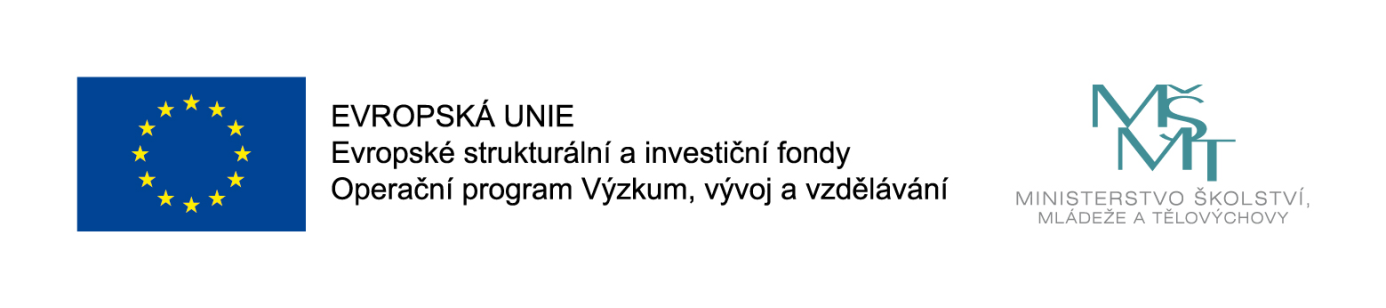 Příloha č. 6 Dokumentace – Formulář pro hodnocení nabídek„Modernizace laboratoří fyziky ve 4.NP budovy PřF UP v Olomouci – Envelopě – Technický dozor stavebníka - specialisté“Hodnotící kritérium č. 2 – Zkušenosti osob vykonávajících funkci technického dozora stavebníka – specialisty (čl. 5 odst. 5.2 Dokumentace)Jméno a příjmení, titul:Realizované výkony služeb:* v případě potřeby Dodavatel doplní další řádky tabulkyV……………………. dne ……………………..							____________________________						podpis osoby, jejíž zkušenosti jsou předkládány 						k hodnocení nabídek___________________________ 				        		razítko a podpis oprávněné osoby za Dodavatele Poř. č.Název stavby nebo projektové dokumentace a její stupeňPopis stavby nebo projektuObjednatelDobaposkytnutí služeb (od měsíc/rok – do měsíc/rokCharakter poskytnutých prací1.2.3.4